ИЗМЕНЕНИЯ В ПРОЕКТНУЮ ДЕКЛАРАЦИЮМногоэтажная застройка, объекты общественного, коммунального назначения, инженерные сети и сооружения в квартале . Барнаула. Разноэтажный жилой дом со встроено – пристроенными объектами общественного назначения по адресу: Павловский тракт, 297 (стр. №1 кв. 2008).2. ИНФОРМАЦИЯ О ПРОЕКТЕ СТРОИТЕЛЬСТВАДополнение в пункт: «Способ обеспечения и исполнение обязательств застройщика по договору».        Генеральный договор № 280001/16/04448/5401001 от 15.11.2016 страхования гражданской ответственности застройщика за неисполнение или ненадлежащее исполнение обязательств по передаче жилого помещения по договору участия в долевом строительстве с обществом ограниченной ответственностью Страховое общество «ВЕРНА». Адрес:350015, Российская Федерация, Краснодарский край, г. Краснодар, улица Новокузнечная, д.40. ИНН 7723011286  КПП 231001001 , ОГРН 1027700136265     р/с 40701810130000000104 Краснодарское отделение   №8619       ПАО СБЕРБАНК          к/с 30101810100000000602    БИК 040349602И. О. Генерального директора                                                                            А. С. Жеребцов17.01.2017Акционерноеобщество «БАРНАУЛКАПСТРОЙ» .Барнаул, ул.Папанинцев,114телефон: 24-02-32, факс: 24-08-67barnaulkapstroy@yandex.ruИНН 2225112780  КПП 222101001ОГРН 1102225010392________________________№_____________на №№ квартирыДоговор долевого участия Договор страхования гражданской ответственности 16№788-14 от 15.08.2014 г.№280001/16/04450/5401001/002132№794-14 от 15.08.2014 г.№280001/16/04450/5401001/003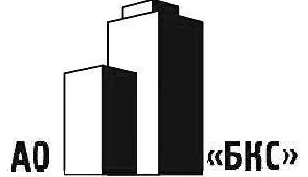 